 PREFEITURA MUNICIPAL DE CARMO DO PARANAÍBA – MG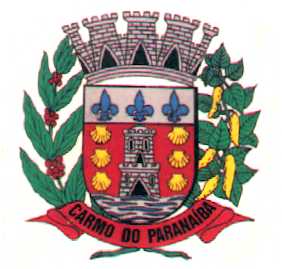 PROCESSO SELETIVO PÚBLICO SIMPLIFICADO EDITAL Nº 004/2019RESULTADO - 1ª Etapa - Análises de CurrículosTÉCNICO DE RXTÉCNICO DE RXTÉCNICO DE RXTÉCNICO DE RXTÉCNICO DE RXNºInscriçãoNomeNota CurrículoSituação1002Sibeli Cristina de Souza11,0Aprovada2004Diones José Luiz10,0Aprovado3003Sirlene Gonçalves Pacheco 9,0Aprovada4006Vera Lúcia Gonçalves de Oliveira Silva7,0Aprovada5005Behtânia de Lourdes Amaral5,5Aprovada6001Viviane Aparecida Resende de Oliveira Souza4,5Aprovada7007Aline Cássia Silva Brandão Almeida4,0Aprovada